Earth Science, 14e (Tarbuck/Lutgens) Chapter 1   Introduction to Earth Science1) What are the basic differences between the disciplines of physical and historical geology?A) Physical geology is the study of fossils and sequences of rock strata; historical geology is the study of how rocks and minerals were used in the past.B) Historical geology involves the study of rock strata, fossils, and geologic events, utilizing the geologic time scale as a reference; physical geology includes the study of how rocks form and of how erosion shapes the land surface.C) Physical geology involves the study of rock strata, fossils, and deposition in relation to plate movements in the geologic past; historical geology charts how and where the plates were moving in the past.D) none of the above—physical geology and historical geology are essentially the same.Answer:  BDiff: 1Topic:  1.1 What Is Earth ScienceBloom's Taxonomy:  Knowledge/Comprehension2) The study of Earth's atmosphere is known as ________.A) astronomyB) oceanographyC) meteorologyD) cosmologyAnswer:  CDiff: 1Topic:  1.1 What Is Earth ScienceBloom's Taxonomy:  Knowledge/Comprehension3) Which science is not used within the Earth sciences?A) ChemistryB) PhysicsC) BiologyD) MathematicsE) None of the above; Earth Science makes use of all of these sciences.Answer:  EDiff: 1Topic:  1.1 What Is Earth ScienceBloom's Taxonomy:  Application/Analysis4) Oceanography is the study of the oceans and geology is the study of the earth, so what is meteorology?A) the study of meteorsB) the study of the Sun's impact on the upper atmosphereC) the study of the atmosphereD) the study of how to be a TV newscasterAnswer:  CDiff: 1Topic:  1.1 What Is Earth ScienceBloom's Taxonomy:  Knowledge/Comprehension5) Sedimentary rocks with marine fossils are exposed at the top of Mt. Everest.  Which scientists would make most use of this observation in their study?A) Meteorologists, because they could use the fossils as a guide to ancient climatesB) Geologists, because their elevation is related to physical geology and fossils are related to Earth historyC) Oceanographers, because the fossils can tell us about periods when the earth was covered with water to the height of Mt. EverestD) Astronomers, because they can study how life came from outer space to EarthAnswer:  BDiff: 1Topic:  1.1 What Is Earth ScienceBloom's Taxonomy:  Knowledge/Comprehension6) Hurricanes and tornados are natural disasters.  What branch of the Earth sciences studies the origin of these phenomena?A) MeteorologyB) GeologyC) OceanographyD) AstronomyAnswer:  ADiff: 1Topic:  1.1 What Is Earth ScienceBloom's Taxonomy:  Knowledge/Comprehension7) Hurricanes are natural disasters.  Which branch of the Earth sciences studies the impact of this phenomenon on coastal environments?A) MeteorologyB) GeologyC) OceanographyD) AstronomyAnswer:  BDiff: 1Topic:  1.1 What Is Earth ScienceBloom's Taxonomy:  Knowledge/Comprehension8) Tsunamis and earthquakes have killed millions of people during human history.  What branch of the Earth sciences is the main group that studies these phenomena?A) MeteorologyB) GeologyC) OceanographyD) AstronomyAnswer:  BDiff: 1Topic:  1.1 What Is Earth ScienceBloom's Taxonomy:  Knowledge/Comprehension9) If you want to buy a house in an area and you are worried there may be an earthquake hazard, who would be the best person to ask for advice on this hazard?A) a civil engineerB) a geologistC) a physicistD) an astrologerAnswer:  BDiff: 1Topic:  1.1 What Is Earth ScienceBloom's Taxonomy:  Knowledge/Comprehension10) The earth is estimated to be approximately 4.6 billion years old.  Life appeared early in the history of Earth, but metazoans (multicelled organisms) did not appear until about 600 million years ago.  If the history of Earth were compressed into a single year, when would metazoans appear?A) late SeptemberB) late NovemberC) mid-DecemberD) late JanuaryAnswer:  BDiff: 1Topic:  1.1 What Is Earth ScienceBloom's Taxonomy:  Application/Analysis11) Which of the following would not typically be considered an Earth Science study?A) studies of volcanic eruptionsB) studies of impact craters on the moonC) studies of acid mine waters and the bacteria that live in those watersD) chemical refining of petroleumAnswer:  DDiff: 2Topic:  1.1 What Is Earth ScienceBloom's Taxonomy:  Knowledge/Comprehension; Application/Analysis12) Climate change is a well-known human problem and remains controversial despite widespread scientific agreement on the issue.  Although most scientists are familiar with the issues, if you were a congressman and wanted an informed analysis of the problem, which of the following would be most likely to give you the most complete analysis?A) an astronomerB) a meteorologist with knowledge of oceanographyC) a geologist with knowledge of astronomyD) a physicistAnswer:  BDiff: 2Topic:  1.1 What Is Earth ScienceBloom's Taxonomy:  Knowledge/Comprehension13) A ________ is a well-tested and widely accepted view that best explains certain scientific observations.A) hypothesisB) generalizationC) lawD) theoryAnswer:  DDiff: 1Topic:  1.2 The Nature of Scientific InquiryBloom's Taxonomy:  Knowledge/Comprehension14) The primary goal of Earth Science is ________.A) to develop things that will benefit mankindB) to identify the patterns in nature and use that information to predict the futureC) to locate resourcesD) to protect the environmentAnswer:  BDiff: 1Topic:  1.2 The Nature of Scientific InquiryBloom's Taxonomy:  Knowledge/Comprehension15) All of the following are possible steps of scientific investigation except for ________.A) the collection of scientific facts through observation and measurementB) assumption of conclusions without prior experimentation or observationC) the development of one or more working hypotheses or models to explain factsD) development of observations and experiments to test the hypothesesAnswer:  BDiff: 1Topic:  1.2 The Nature of Scientific InquiryBloom's Taxonomy:  Application/Analysis16) Which of the following is not necessary for a hypothesis to be accepted by the scientific community?A) It must be testable.B) It must predict something other than the observations it was based on.C) There must be alternative hypotheses proposed.D) It must be based on observations or facts.Answer:  CDiff: 1Topic:  1.2 The Nature of Scientific InquiryBloom's Taxonomy:  Knowledge/Comprehension17) The ________ explains how our solar system probably formed from a giant cloud of gases and dispersed solid particles.A) protogalactic theoryB) nebular theoryC) extrastellar solar hypothesisD) planetary compression theoryAnswer:  BDiff: 1Topic:  1.3 Early Evolution of EarthBloom's Taxonomy:  Knowledge/Comprehension18) Which of the following is not a planet?A) EuropaB) VenusC) SaturnD) NeptuneAnswer:  ADiff: 1Topic:  1.3 Early Evolution of EarthBloom's Taxonomy:  Knowledge/Comprehension19) In the television series "Cosmos" the astronomer Carl Sagan used to say, "We are all made of star stuff."  What did he mean by that?A) All of the chemical elements were formed during the big bang when the universe began, so we are like the stars.B) We all have to potential to be stars.C) All of the chemical elements in our solar system were forged in an ancient star that went supernova.D) The earth has incorporated large amounts of chemical material from the solar wind, so our bodies carry this material.Answer:  CDiff: 2Topic:  1.3 Early Evolution of EarthBloom's Taxonomy:  Application/Analysis20) In the proto-solar system nebula, gravity pulled matter together to form larger bodies. As they collided, what happened to these bodies?A) Oblique collisions caused individual bodies to spin.B) The objects broke apart to form asteroids, much like a neutron colliding with a heavy atom produces fission.C) The objects temporarily broke apart and then reformed into large objects, cooling rapidly during the breakup period.D) Immense heat was released within the colliding bodies as gravitational potential energy was converted to heat.Answer:  DDiff: 2Topic:  1.3 Early Evolution of EarthBloom's Taxonomy:  Knowledge/Comprehension21) Light elements like hydrogen and helium form a large percentage of the outer planets and Sun is made up primarily of hydrogen.  Why are these elements nearly absent from the inner planets?A) The Sun captured all of the hydrogen during its formation.B) These light elements are blown away from the inner planets by the solar wind.C) It is a mystery that has never been solved by science.D) Hydrogen and helium have all been bound up by chemical reactions on the inner planets and are held in rock.Answer:  BDiff: 2Topic:  1.3 Early Evolution of EarthBloom's Taxonomy:  Knowledge/Comprehension22) Comets are made up primarily of ________.A) iron-nickel alloysB) silicate minerals, like rocks on EarthC) frozen hydrogenD) frozen water, carbon dioxide, and methaneAnswer:  DDiff: 2Topic:  1.3 Early Evolution of EarthBloom's Taxonomy:  Knowledge/Comprehension23) The Oort cloud is ________.A) an unusual type of cloud formed when meteorites strike the earthB) another name for the inner solar system, just before the Sun became hot enough for nuclear fusionC) the outer solar system where planetesimals, rocky debris and comets orbit outside beyond the outer planets but cross into the inner solar system at timesD) the asteroid beltAnswer:  CDiff: 2Topic:  1.3 Early Evolution of EarthBloom's Taxonomy:  Knowledge/Comprehension24) The ________ refers to the sum total of all life on Earth.A) hydrosphereB) atmosphereC) biosphereD) geosphereAnswer:  CDiff: 1Topic:  1.4 Earth's SpheresBloom's Taxonomy:  Knowledge/Comprehension25) The ________ refers to the water-dominated parts of the earth.A) hydrosphereB) atmosphereC) biosphereD) geosphereAnswer:  ADiff: 1Topic:  1.4 Earth's SpheresBloom's Taxonomy:  Knowledge/Comprehension26) The largest of Earth's spheres is the ________.A) hydrosphereB) atmosphereC) geosphereD) biosphereAnswer:  CDiff: 1Topic:  1.4 Earth's SpheresBloom's Taxonomy:  Knowledge/Comprehension27) Soil belongs to the ________.A) hydrosphereB) atmosphereC) geosphereD) biosphereE) All of the aboveAnswer:  EDiff: 1Topic:  1.4 Earth's SpheresBloom's Taxonomy:  Knowledge/Comprehension28) The exchange of energy between the surface of the earth, the atmosphere, and space causes ________.A) topographyB) temperatureC) weatherD) glaciersAnswer:  CDiff: 1Topic:  1.4 Earth's SpheresBloom's Taxonomy:  Knowledge/Comprehension29) In correct order from the center outward, Earth includes which units?A) core, inner mantle, outer mantle, crustB) inner core, outer core, mantle, crustC) inner core, crust, mantle, hydrosphereD) core, crust, mantle, hydrosphereAnswer:  BDiff: 1Topic:  1.5 A Closer Look at the GeosphereBloom's Taxonomy:  Knowledge/Comprehension30) The composition of the earth's inner core is thought to be ________.A) basaltB) graniteC) peridotiteD) solid iron-nickel alloyAnswer:  DDiff: 1Topic:  1.5 A Closer Look at the GeosphereBloom's Taxonomy:  Knowledge/Comprehension31) The asthenosphere is actually a part of the ________ of the earth.A) outer coreB) crustC) inner coreD) mantleAnswer:  DDiff: 1Topic:  1.5 A Closer Look at the GeosphereBloom's Taxonomy:  Knowledge/Comprehension32) The ________ is thought to be a liquid, metallic region in the earth's interior.A) inner coreB) lithosphereC) mantleD) outer coreAnswer:  DDiff: 1Topic:  1.5 A Closer Look at the GeosphereBloom's Taxonomy:  Knowledge/Comprehension33) The ________ is the thinnest layer of the earth.A) crustB) outer coreC) mantleD) inner coreAnswer:  ADiff: 1Topic:  1.5 A Closer Look at the GeosphereBloom's Taxonomy:  Knowledge/Comprehension34) The ________ forms the relatively cool, brittle tectonic plates.A) asthenosphereB) lithosphereC) astrosphereD) eosphereAnswer:  BDiff: 1Topic:  1.5 A Closer Look at the GeosphereBloom's Taxonomy:  Knowledge/Comprehension35) Which of the following energy sources is thought to drive the lateral motions of Earth's lithospheric plates?A) gravitational attractive forces of the Sun and MoonB) electrical and magnetic fields localized in the inner coreC) heat transfer between the earth's interior and the surface of the earthD) swirling movements of the molten iron particles in the outer coreAnswer:  CDiff: 1Topic:  1.5 A Closer Look at the GeosphereBloom's Taxonomy:  Knowledge/Comprehension36) Convergent plate boundaries are ________.A) sites where cold, downgoing convective cells, the plates, descent into the mantleB) sites where heat from the earth's interior is vented to the surface as volcanosC) areas where two plates slide laterally past one another, generating earthquakes, like the San Andrea faultD) sites of supervolcanos like YellowstoneAnswer:  ADiff: 1Topic:  1.5 A Closer Look at the GeosphereBloom's Taxonomy:  Knowledge/Comprehension37) Oceanic crust is generated at ________.A) hot spots on the sea floor, like IcelandB) spreading ridgesC) convergent plate marginsD) transform plate marginsAnswer:  BDiff: 1Topic:  1.5 A Closer Look at the GeosphereBloom's Taxonomy:  Knowledge/Comprehension38) Continental shields and platforms represent ________.A) sites where continents collide, analogous to warriors clashing shieldsB) names given to Paleozoic mountain beltsC) sedimentary basins with inland seas shaped like a shield, like Hudson's bayD) areas in the interior of continents that have not experienced mountain building for billions of yearsAnswer:  DDiff: 1Topic:  1.5 A Closer Look at the Geosphere; Fig. 1.21Bloom's Taxonomy:  Knowledge/Comprehension39) Which of the following layers in the earth has the highest density?A) LithosphereB) AsthenosphereC) Lower mantleD) Outer CoreAnswer:  DDiff: 1Topic:  1.5 A Closer Look at the GeosphereBloom's Taxonomy:  Knowledge/Comprehension40) The Andes Mountains in South America are formed by ________.A) subductionB) sea floor spreadingC) back-arc contractionD) continental collisionAnswer:  ADiff: 1Topic:  1.5 A Closer Look at the GeosphereBloom's Taxonomy:  Knowledge/Comprehension41) The Himalayan Mountains and adjacent Tibet are a mountain system formed by ________.A) subductionB) sea floor spreadingC) back-arc contractionD) continental collisionAnswer:  DDiff: 1Topic:  1.5 A Closer Look at the GeosphereBloom's Taxonomy:  Knowledge/Comprehension42) Which of the following is a reasonable approximation of the rate that plates move?A) the rate of growth of human hair or fingernailsB) the speed a turtle walksC) the speed of a mountain glacierD) the speed of deep ocean currentsAnswer:  ADiff: 2Topic:  1.5 A Closer Look at the GeosphereBloom's Taxonomy:  Knowledge/Comprehension43) What two chemical elements are most abundant in the deep interior of the earth?A) iron and magnesiumB) magnesium and oxygenC) hydrogen and heliumD) silicon and oxygenAnswer:  ADiff: 2Topic:  1.5 A Closer Look at the GeosphereBloom's Taxonomy:  Knowledge/Comprehension44) A major cause of the differences in elevation between ocean basins and continents is ________.A) viscosityB) temperatureC) densityD) massAnswer:  CDiff: 1Topic:  1.6 The Face of EarthBloom's Taxonomy:  Knowledge/Comprehension45) Ocean floor averages about ________ km depth below sea level.A) 2B) 4C) 6D) 8Answer:  BDiff: 1Topic:  1.6 The Face of EarthBloom's Taxonomy:  Knowledge/Comprehension46) Ocean crust is denser than continental crust because ocean crust is ________.A) composed primarily of basaltB) composed primarily of graniteC) thicker than continental crustD) thinner than continental crustAnswer:  ADiff: 1Topic:  1.6 The Face of EarthBloom's Taxonomy:  Knowledge/Comprehension47) Flat, stable areas of continental crust tend to be located ________.A) along coastlinesB) near desert regionsC) in the interior of continentsD) in areas that receive large amounts of rainfallAnswer:  CDiff: 1Topic:  1.6 The Face of EarthBloom's Taxonomy:  Knowledge/Comprehension48) Major mountain belts on the earth are ________.A) older than smaller mountain belts because they have had enough time to grow largeB) located around the Pacific OceanC) over 10 km highD) made of granite because it is low density and allows for maximum growthAnswer:  BDiff: 1Topic:  1.6 The Face of EarthBloom's Taxonomy:  Knowledge/Comprehension49) Shield areas in continental interiors are characterized by ________.A) linear chains of mountains less than 100 million years oldB) flat areas that include rocks older than 1 billion years oldC) flat river valleys that cut through older mountain rangesD) ancient coastal regions that have become abandoned and erodedAnswer:  BDiff: 1Topic:  1.6 The Face of EarthBloom's Taxonomy:  Knowledge/Comprehension50) Which of the following is not considered to be part of a typical ocean basin?A) a linear chain of volcanoesB) large expanses of flat plainsC) granitic intrusionsD) deep canyonsAnswer:  CDiff: 1Topic:  1.6 The Face of EarthBloom's Taxonomy:  Knowledge/Comprehension51) Deep ocean trenches typically are not located adjacent to ________.A) transform plate boundariesB) volcanic island arc chainsC) young continental mountainsD) abyssal plainsAnswer:  ADiff: 1Topic:  1.6 The Face of EarthBloom's Taxonomy:  Knowledge/Comprehension52) Long oceanic mountain chains typically are characterized by ________.A) highly deformed sedimentary rocksB) granitic plutons and batholithsC) layers of igneous rocksD) rocks older than 1 billion years oldAnswer:  CDiff: 1Topic:  1.6 The Face of EarthBloom's Taxonomy:  Knowledge/Comprehension53) Active mountain belts are most likely to be found ________.A) along the margins of continentsB) in the interior regions of continentsC) scattered throughout continentsD) along only the eastern margins of continentsAnswer:  ADiff: 1Topic:  1.6 The Face of EarthBloom's Taxonomy:  Knowledge/Comprehension54) The continental shelf is located ________.A) between the continental slope and continental riseB) between the continental rise and the abyssal plainsC) seaward of the continental slopeD) landward of the continental slopeAnswer:  DDiff: 1Topic:  1.6 The Face of EarthBloom's Taxonomy:  Knowledge/Comprehension55) The most prominent features on the ocean floor are the ________.A) deep-ocean trenchesB) oceanic ridgesC) seamountsD) lava plateausAnswer:  BDiff: 1Topic:  1.6 The Face of EarthBloom's Taxonomy:  Knowledge/Comprehension56) A(n) ________ system is one in which energy moves freely in and out, but no matter enters or leaves the system.A) closedB) openC) feedbackD) equilibratedAnswer:  ADiff: 1Topic:  1.7 Earth as a SystemBloom's Taxonomy:  Knowledge/Comprehension57) Mechanisms that enhance or drive change are known as ________.A) negative feedback mechanismsB) positive feedback mechanismsC) closed feedback mechanismsD) open feedback mechanismsAnswer:  BDiff: 1Topic:  1.7 Earth as a SystemBloom's Taxonomy:  Knowledge/Comprehension58) What is the source of the energy that powers the Earth system?A) the SunB) heat from Earth's interiorC) both A and BD) none of the aboveAnswer:  CDiff: 1Topic:  1.7 Earth as a SystemBloom's Taxonomy:  Knowledge/Comprehension59) Which of the following is not a system?A) the biosphereB) soil, plants, rock, soil organisms, and animalsC) the study of mineralsD) the Pacific Ocean and the west coast of North AmericaAnswer:  CDiff: 2Topic:  1.7 Earth as a SystemBloom's Taxonomy:  Application/Analysis60) A mineralogist studies minerals and their origins. A mineralogist studying the Earth system would ________.A) do the same thing, studying minerals and their origins, as any other mineralogistB) study how minerals form rocksC) study how minerals influence organisms living on them, how they react with water to produce soil forming minerals, or study how wind transports minerals as dust and influences climateD) Minerals can never be used to study the Earth system.Answer:  CDiff: 2Topic:  1.7 Earth as a SystemBloom's Taxonomy:  Application/AnalysisWord Analysis. Examine the words and/or phrases for each question below and determine the relationship among the majority of words/phrases. Choose the option which does not fit the pattern.61) hypothesis	theory	fact	observationAnswer:  factDiff: 1Topic:  1.2 The Nature of Scientific InquiryBloom's Taxonomy:  Application/Analysis62) protosun	Oort cloud	planetesimals	meteoritesAnswer:  Oort cloudDiff: 2Topic:  1.3 Early Evolution of EarthBloom's Taxonomy:  Application/Analysis63) hydrosphere	biosphere	atmosphere	solid earthAnswer:  biosphereDiff: 1Topic:  1.4 Earth's SpheresBloom's Taxonomy:  Application/Analysis64) crust	mantle	lithosphere	coreAnswer:  lithosphereDiff: 1Topic:  1.5 A Closer Look at the GeosphereBloom's Taxonomy:  Application/Analysis65) mountain belt	shield	continental interior	stable platformAnswer:  mountain beltDiff: 1Topic:  1.6 The Face of EarthBloom's Taxonomy:  Application/Analysis66) abyssal plain	seamount	oceanic ridge	continental crustAnswer:  continental crustDiff: 1Topic:  1.6 The Face of EarthBloom's Taxonomy:  Application/Analysis67) The vast majority of Earth scientists are involved in either extraction of mineral resources or energy.Answer:  FALSEDiff: 1Topic:  1.1 What Is Earth ScienceBloom's Taxonomy:  Knowledge/Comprehension68) Earth Science is the only science that doesn't use mathematics beyond simple arithmetic.Answer:  FALSEDiff: 1Topic:  1.1 What Is Earth ScienceBloom's Taxonomy:  Knowledge/Comprehension69) Environmental science always involves a large component of Earth Science.Answer:  TRUEDiff: 1Topic:  1.1 What Is Earth ScienceBloom's Taxonomy:  Knowledge/Comprehension70) Science is based on the assumption that nature behaves in a consistent and predictable manner.Answer:  TRUEDiff: 1Topic:  1.2 The Nature of Scientific InquiryBloom's Taxonomy:  Knowledge/Comprehension71) Scientists only use measurements that are known to be reliable and accurate.Answer:  FALSEDiff: 1Topic:  1.2 The Nature of Scientific InquiryBloom's Taxonomy:  Knowledge/Comprehension72) A scientific theory is a tentative or untested explanation that is proposed to explain scientific observations.Answer:  FALSEDiff: 1Topic:  1.2 The Nature of Scientific InquiryBloom's Taxonomy:  Knowledge/Comprehension73) A scientific theory is the first step in developing an idea.  It is not very well tested.Answer:  FALSEDiff: 1Topic:  1.2 The Nature of Scientific InquiryBloom's Taxonomy:  Knowledge/Comprehension74) Not all scientific hypotheses require real world observations. Some are tested through computer modeling or some other non-direct observations.Answer:  TRUEDiff: 1Topic:  1.2 The Nature of Scientific InquiryBloom's Taxonomy:  Knowledge/Comprehension75) The "Big Bang" is an example of theory.Answer:  TRUEDiff: 1Topic:  1.2 and 1.3: Nature of Scientific Inquiry and Early Evolution of EarthBloom's Taxonomy:  Knowledge/Comprehension76) The formation of the solar system from a huge cloud of gases and dispersed particles is known as the solar galactic hypothesis.Answer:  FALSEDiff: 1Topic:  1.3 Early Evolution of EarthBloom's Taxonomy:  Knowledge/Comprehension77) According to the nebular theory, all of the bodies in the universe evolved from a rotating cloud of gases and dust about five billion years ago.Answer:  TRUEDiff: 1Topic:  1.3 Early Evolution of EarthBloom's Taxonomy:  Knowledge/Comprehension78) There are places on the deepest parts of the ocean where no light penetrates that support colonies of life.Answer:  TRUEDiff: 1Topic:  1.4 Earth's SpheresBloom's Taxonomy:  Knowledge/Comprehension79) Oceans cover slightly less than half of the earth's surface.Answer:  FALSEDiff: 1Topic:  1.4 Earth's SpheresBloom's Taxonomy:  Knowledge/Comprehension80) The lithosphere and asthenosphere are layers of Earth defined by their composition.Answer:  FALSEDiff: 1Topic:  1.4 Earth's SpheresBloom's Taxonomy:  Knowledge/Comprehension81) We can tell a lot about the internal processes in the earth by looking at the exterior of the earth.Answer:  TRUEDiff: 1Topic:  1.4 Earth's SpheresBloom's Taxonomy:  Knowledge/Comprehension82) The earth is sometimes called "The Blue Planet" because the atmosphere appears blue in sunlight.Answer:  FALSEDiff: 1Topic:  1.4 Earth's SpheresBloom's Taxonomy:  Knowledge/Comprehension83) Internally, the earth consists of spherical shells with different compositions and densities.Answer:  TRUEDiff: 1Topic:  1.5 A Closer Look at the GeosphereBloom's Taxonomy:  Knowledge/Comprehension84) The asthenosphere is the liquid layer in the upper mantle that the plates move on.Answer:  FALSEDiff: 1Topic:  1.5 A Closer Look at the GeosphereBloom's Taxonomy:  Knowledge/Comprehension85) Lithospheric plates are the tops of convection cells and subduction zones are the downgoing part of the convection cell.Answer:  TRUEDiff: 1Topic:  1.5 A Closer Look at the GeosphereBloom's Taxonomy:  Knowledge/Comprehension86) The earth's core is entirely molten iron and convection of this molten mass generates the earth's magnetic field.Answer:  FALSEDiff: 1Topic:  1.5 A Closer Look at the GeosphereBloom's Taxonomy:  Knowledge/Comprehension87) Subduction zones are downgoing convection cells in the earth but only carry oceanic material into the mantle.Answer:  TRUEDiff: 1Topic:  1.5 A Closer Look at the GeosphereBloom's Taxonomy:  Knowledge/Comprehension88) During the history of the earth there have been periods when all the continents were together in a supercontinent.Answer:  TRUEDiff: 1Topic:  1.5 A Closer Look at the GeosphereBloom's Taxonomy:  Knowledge/Comprehension89) Internally, the earth consists of spherical shells with different compositions and densities.Answer:  TRUEDiff: 1Topic:  1.5 A Closer Look at the GeosphereBloom's Taxonomy:  Knowledge/Comprehension90) The asthenosphere is a relatively cool and rigid shell that overlies the lithosphere.Answer:  FALSEDiff: 1Topic:  1.6 The Face of EarthBloom's Taxonomy:  Knowledge/Comprehension91) Continents are, on average, about 2 km higher than sea level.Answer:  FALSEDiff: 1Topic:  1.6 The Face of EarthBloom's Taxonomy:  Knowledge/Comprehension92) The waterline where the ocean meets the land is the boundary between oceanic crust and continental crust.Answer:  FALSEDiff: 1Topic:  1.6 The Face of EarthBloom's Taxonomy:  Knowledge/Comprehension93) Shields and stable platforms are typically found in the interior regions of a continent.Answer:  TRUEDiff: 1Topic:  1.6 The Face of EarthBloom's Taxonomy:  Knowledge/Comprehension94) Humans are not a part of the Earth System.Answer:  FALSEDiff: 1Topic:  1.7 Earth as a SystemBloom's Taxonomy:  Knowledge/Comprehension95) In an open system both energy and matter flow into and out of the system.Answer:  TRUEDiff: 1Topic:  1.7 Earth as a SystemBloom's Taxonomy:  Knowledge/Comprehension96) List the two broad, traditional subject areas of geologic study.Answer:  physical geology and historical geologyDiff: 1Topic:  1.1 What Is Earth ScienceBloom's Taxonomy:  Knowledge/Comprehension97) When a hypothesis has survived extensive scrutiny and when competing ones have been eliminated, a hypothesis may be elevated to the status of a(n) ________.Answer:  scientific theoryDiff: 1Topic:  1.2 The Nature of Scientific InquiryBloom's Taxonomy:  Knowledge/Comprehension98) The thin, outer layer of Earth, from 7 to 40 km in thickness, is called the ________.Answer:  crustDiff: 1Topic:  1.4 Earth's SpheresBloom's Taxonomy:  Knowledge/Comprehension99) The ________ is the relatively rigid zone above the asthenosphere that includes the crust and upper mantle.Answer:  lithosphereDiff: 1Topic:  1.5 A Closer Look at the GeosphereBloom's Taxonomy:  Knowledge/Comprehension100) The ________ is the solid, rocky shell between the crust and outer core.Answer:  mantleDiff: 1Topic:  1.5 A Closer Look at the GeosphereBloom's Taxonomy:  Knowledge/Comprehension101) The convective flow of liquid, metallic iron in the ________ is thought to generate Earth's magnetic field.Answer:  outer coreDiff: 1Topic:  1.5 A Closer Look at the GeosphereBloom's Taxonomy:  Knowledge/Comprehension102) Moving from the shoreline towards the deep-ocean basin, the continental margin includes the ________.Answer:  continental shelf, continental slope, continental riseDiff: 1Topic:  1.6 The Face of EarthBloom's Taxonomy:  Knowledge/Comprehension103) The ________ is the most prominent feature on the ocean floor.Answer:  oceanic or mid-ocean ridgeDiff: 1Topic:  1.6 The Face of EarthBloom's Taxonomy:  Knowledge/Comprehension104) In natural systems, mechanisms that drive or enhance change are called ________.Answer:  positive feedback mechanismsDiff: 1Topic:  1.7 Earth as a SystemBloom's Taxonomy:  Knowledge/ComprehensionCritical Thinking and Discussion.  Use complete sentences, correct spelling, and the information presented in Chapter 1 to answer the questions below.105) Earth's physical environment is traditionally divided in the hydrosphere, atmosphere, and the solid Earth.  Remembering the scientific method, why do you think that scientists tend to categorize and classify various features, phenomena, and characteristics of the natural world into groups or subdivisions?  Also, are there potential pitfalls or problems if we only consider the natural world as individual groups or categories rather than as a whole?Answer:  Categorizing and classifying is a way of cataloging the differences and similarities between things.  We put items that are mostly similar into the same broad groups and separate items that are mostly different.  From this system, we can begin to study why things are similar and what is the significance of the differences and that helps us to get to the basic processes that are of scientific interest.  The pitfalls or problems are that we may not recognize similarities in objects that have been classified as different and vice versa.  Also, we are likely to miss the interactions between different groups and the processes that cause those interactions when we focus on classifying things.Diff: 3Topic:  1.4 Earth's SpheresBloom's Taxonomy:  Application/Analysis; Synthesis/Evaluation106) What is the relationship of the dense oceanic crust that is produced at a divergent plate boundary to the convergence or collision of an oceanic plate and a continental plate, such as the western margin of South America in the diagram below?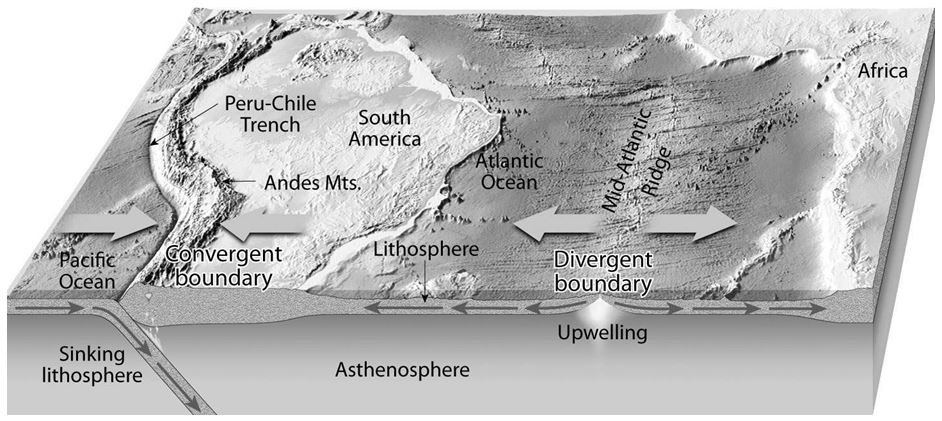 Answer:  The dense oceanic crust sinks underneath the more buoyant continental crust at this type of convergent plate boundary.Diff: 1Topic:  1.5 A Closer Look at the GeosphereBloom's Taxonomy:  Application/Analysis